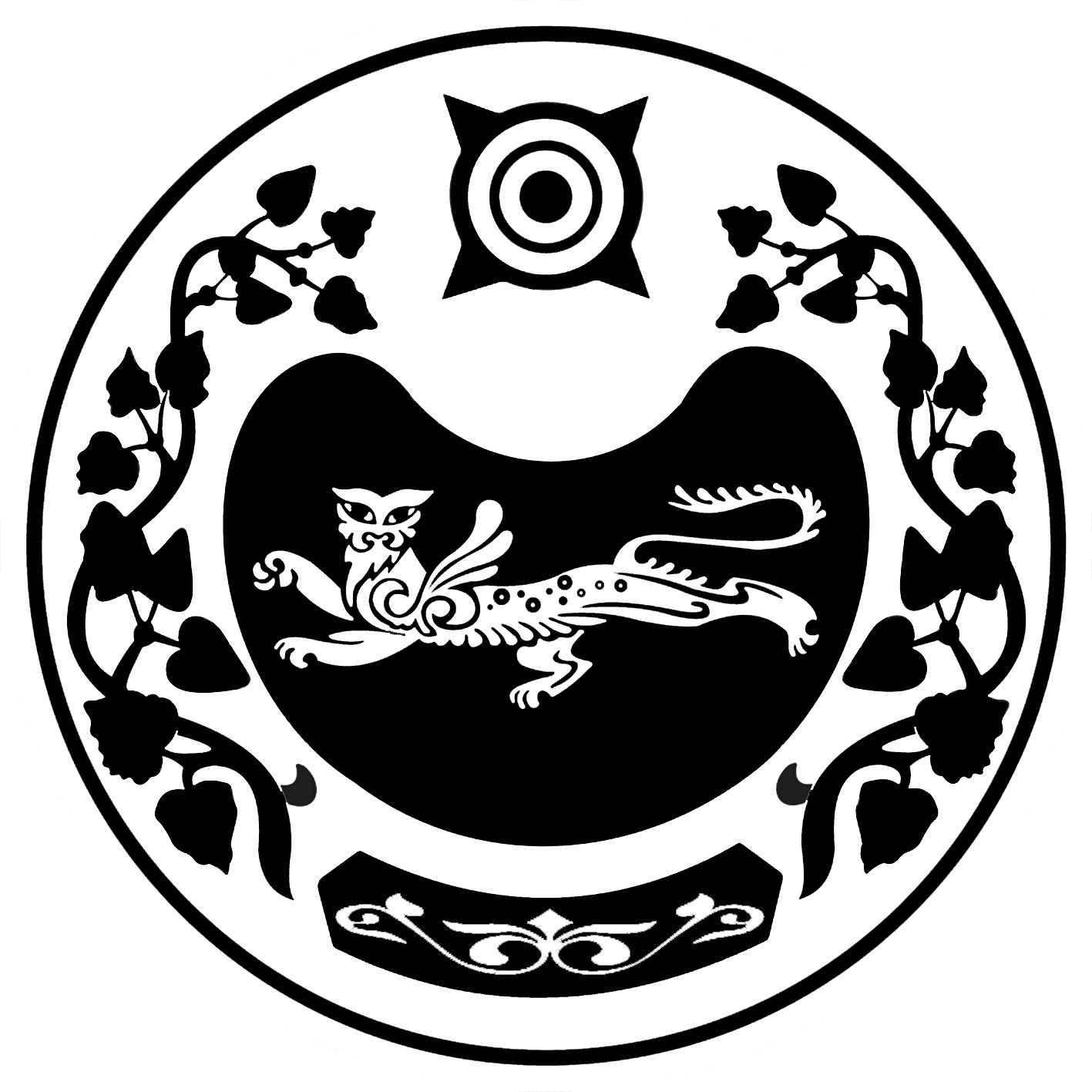 РОССИЯ ФЕДЕРАЦИЯЗЫ			            РОССИЙСКАЯ ФЕДЕРАЦИЯ          ХАКАС РЕСПУБЛИКАЗЫ			             РЕСПУБЛИКА ХАКАСИЯ                   АUБАН ПИЛТIРI		                              АДМИНИСТРАЦИЯ АЙМАUЫНЫY УСТАU-ПАСТАА   		        УСТЬ-АБАКАНСКОГО РАЙОНАП О С Т А Н О В Л Е Н И Еот 28.07.2022  № 712 - прп Усть-АбаканО внесении изменений в приложение 7        к постановлению администрации                Усть-Абаканского района от 29.10.2013 № 1773-п «Об утверждении муниципальных программ, действующих на территории                         Усть-Абаканского района»В соответствии со статьей 179 Бюджетного кодекса Российской Федерации, постановлением администрации Усть-Абаканского района от 01.02.2022 № 90-п «Об утверждении порядка разработки, утверждения, реализации и оценки эффективности муниципальных программ Усть-Абаканского района Республики Хакасия», руководствуясь статьей 66 Устава муниципального образования                  Усть-Абаканский район, администрация Усть-Абаканского районаПОСТАНОВЛЯЕТ:1. Внести в приложение 7 «Муниципальная программа «Социальная поддержка граждан», утвержденное постановлением администрации                  Усть-Абаканского района от 29.10.2013 № 1773-п «Об утверждении муниципальных программ, действующих на территории Усть-Абаканского района» следующие изменения:1.1. В позиции «Объемы бюджетных ассигнований муниципальной программы» паспорта муниципальной программы «Социальная поддержка граждан» общий объем бюджетных ассигнований на 2022-2027 годы и объем бюджетных ассигнований на 2022 год изложить в следующей редакции:«Общий объем бюджетных ассигнований (рублей) – 780 004 148,00,  из них средства:- федерального бюджета – 89 554 800,00,- республиканского бюджета – 631 571 000,00,- районного бюджета – 58 878 348,00»;«2022 год – 120 642 216,00, из них средства:- федерального бюджета – 11 061 500,00,- республиканского бюджета – 96 572 000,00,- районного бюджета – 13 008 716,00».	1.2. В позиции «Объемы бюджетных ассигнований подпрограммы» паспорта подпрограммы 1 «Развитие мер социальной поддержки отдельных категорий граждан в Усть-Абаканском районе» общий объем бюджетных ассигнований на 2022-2027 годы и объем бюджетных ассигнований на 2022 год изложить в следующей редакции:«Общий объем бюджетных ассигнований подпрограммы (рублей) – 88 063 192,00,  из них средства:- республиканского бюджета – 50 316 000,00,- районного бюджета – 37 747 192,00»;«2022 год – 14 760 532,00, из них средства:- республиканского бюджета – 8 386 000,00,- районного бюджета – 6 374 532,00».	1.3. В позиции «Объемы бюджетных ассигнований подпрограммы» паспорта подпрограммы 3 «Организация отдыха и оздоровления детей в Усть-Абаканском районе» общий объем бюджетных ассигнований на 2022-2027 годы и объем бюджетных ассигнований на 2022 год изложить в следующей редакции:«Общий объем бюджетных ассигнований подпрограммы (рублей) – 28 351 156,00,  из них средства:- республиканского бюджета – 7 220 000,00,- районного бюджета – 21 131 156,00»;«2022 год – 9 934 184,00, из них средства:- республиканского бюджета – 3 300 000,00- районного бюджета – 6 634 184,00».	1.4. В текстовой части муниципальной программы «Социальная поддержка граждан» приложение 3 «Ресурсное обеспечение реализации муниципальной программы» изложить в новой редакции согласно приложению к настоящему постановлению. 2. Управлению финансов и экономики администрации Усть-Абаканского района (Н.А. Потылицына) осуществлять финансирование с учётом внесенных изменений.3. Главному специалисту по координации деятельности социальной сферы администрации Усть-Абаканского района (О.Л. Виноградова), организовать исполнение программных мероприятий с учётом внесенных изменений.4. Главному редактору МАУ «Редакция газеты «Усть-Абаканские известия» (И.Ю. Церковная) опубликовать настоящее постановление в газете                            «Усть-Абаканские известия официальные».5. Управляющему делами администрации Усть-Абаканского района                (О.В. Лемытская) разместить настоящее постановление на официальном сайте администрации Усть-Абаканского района в сети «Интернет».6. Контроль за исполнением настоящего постановления возложить на             Е.Н. Баравлеву - заместителя Главы администрации Усть-Абаканского района по социальным вопросам.Глава Усть-Абаканского района                                                             Е.В. ЕгороваПриложение к постановлению администрации Усть-Абаканского районаот  28.07.2022 №  712 - п«Приложение 3к текстовой части муниципальной  программы «Социальная поддержка граждан»РЕСУРСНОЕ ОБЕСПЕЧЕНИЕреализации муниципальной программы»Управляющий делами администрации Усть-Абаканского района                                                                               О.В. ЛемытскаяНаименование муниципальной программы, подпрограммы,   основных мероприятий, мероприятий.Ответственный исполнитель, соисполнителиОбъемы бюджетных ассигнований по годам, рублейОбъемы бюджетных ассигнований по годам, рублейОбъемы бюджетных ассигнований по годам, рублейОбъемы бюджетных ассигнований по годам, рублейОбъемы бюджетных ассигнований по годам, рублейОбъемы бюджетных ассигнований по годам, рублейОсновные направления реализацииНаименование муниципальной программы, подпрограммы,   основных мероприятий, мероприятий.Ответственный исполнитель, соисполнители202220232024202520262027Основные направления реализации123456789Муниципальная программа «Социальная поддержка граждан»Всего по муниципальной программе,
в том числе120 642 216,00130 325 916,00133 759 004,00131 759 004,00131 759 004,00131 759 004,00Муниципальная программа «Социальная поддержка граждан»Федеральный бюджет11 061 500,0014 931 700,0015 890 400,0015 890 400,0015 890 400,0015 890 400,00Муниципальная программа «Социальная поддержка граждан»Республиканский бюджет Республики Хакасия96 572 000,00105 995 000,00108 751 000,00106 751 000,00106 751 000,00106 751 000,00Муниципальная программа «Социальная поддержка граждан»Районный бюджет 13 008 716,009 399 216,009 117 604,009 117 604,009 117 604,009 117 604,00Муниципальная программа «Социальная поддержка граждан»Администрация МО6 304 532,006 204 532,006 204 532,006 204 532,006 204 532,006 204 532,00Муниципальная программа «Социальная поддержка граждан»Управление образования68 075 157,0064 547 500,0064 244 256,0064 244 256,0064 244 256,0064 244 256,00Муниципальная программа «Социальная поддержка граждан»Управление имущественных отношений41 935 500,0056 608 700,0060 243 400,0060 243 400,0060 243 400,0060 243 400,00Муниципальная программа «Социальная поддержка граждан»Управление культуры530 000,00530 000,00530 000,00530 000,00530 000,00530 000,00Муниципальная программа «Социальная поддержка граждан»Управление ЖКХ и строительства3 401 027,002 039 184,002 140 816,00140 816,00140 816,00140 816,00Муниципальная программа «Социальная поддержка граждан»Управление финансов396 000,00396 000,00396 000,00396 000,00396 000,00396 000,00Подпрограмма 1. 
Развитие мер социальной поддержки отдельных категорий граждан в Усть-Абаканском районе14 760 532,0014 660 532,0014 660 532,0014 660 532,0014 660 532,0014 660 532,00Основное мероприятие 1.1. Социальные выплаты гражданам, в соответствии с действующим законодательством7 230 532,007 130 532,007 130 532,007 130 532,007 130 532,007 130 532,00Мероприятие  1.1.1. Доплаты к пенсиям муниципальным служащимАдминистрация МО6 004 532,006 004 532,006 004 532,006 004 532,006 004 532,006 004 532,00Доплаты к пенсиям муниципальным служащимМероприятие 1.1.2. Оказание материальной помощи малообеспеченным категориям населенияАдминистрация МО70 000,00100 000,00100 000,00100 000,00100 000,00100 000,00Оказание материальной помощи малообеспеченным категориям населенияМероприятие  1.1.3. Обеспечение мер социальной поддержки специалистов культуры, проживающих в сельской местностиУправление культуры70 000,0070 000,0070 000,0070 000,0070 000,0070 000,00Обеспечение мер социальной поддержки специалистов культуры, проживающих в сельской местностиМероприятие  1.1.4. Оказание адресной помощи малоимущим гражданам, пострадавшим от пожара, а также ремонт и восстановление отопительных печей и ветхих отопительных сетей, находящихся в пожароопасном состоянииАдминистрация МО230 000,00100 000,00100 000,00100 000,00100 000,00100 000,00Оказание адресной помощи малоимущим гражданам, пострадавшим от пожара, а также ремонт и восстановление отопительных печей и ветхих отопительных сетей, находящихся в пожароопасном состоянииМероприятие 1.1.5.Осуществление отдельных государственных полномочий в сфере социальной поддержки работников муниципальных организаций культуры, работающих и проживающих в сельских населенных пунктах, поселках городского типаУправление культуры (республиканский бюджет)460 000,00460 000,00460 000,00460 000,00460 000,00460 000,00Осуществление отдельных государственных полномочий в сфере социальной поддержки работников муниципальных организаций культуры, работающих и проживающих в сельских населенных пунктах, поселках городского типа.Мероприятие 1.1.5.Осуществление отдельных государственных полномочий в сфере социальной поддержки работников муниципальных организаций культуры, работающих и проживающих в сельских населенных пунктах, поселках городского типаУправление финансов (республиканский бюджет)396 000,00396 000,00396 000,00396 000,00396 000,00396 000,00Осуществление отдельных государственных полномочий в сфере социальной поддержки работников муниципальных организаций культуры, работающих и проживающих в сельских населенных пунктах, поселках городского типа.Основное мероприятие 1.2. Осуществление государственных полномочий по выплатам гражданам, имеющим детей7 530 000,007 530 000,007 530 000,007 530 000,007 530 000,007 530 000,00Мероприятие 1.2.1.Компенсация части родительской платы за присмотр и уход за ребенком в частных, государственных и муниципальных образовательных организациях, реализующих основную общеобразовательную программу дошкольного образования, и в частных организациях, осуществляющих присмотр и уход за детьмиУправление образования (республиканский бюджет)7 530 000,007 530 000,007 530 000,007 530 000,007 530 000,007 530 000,00Компенсация части родительской платы за присмотр и уход за ребенком в детских дошкольных учрежденияхПодпрограмма 2. 
Социальная поддержка детей-сирот и детей, оставшихся без попечения родителей95 947 500,00110 620 700,00114 255 400,00114 255 400,00114 255 400,00114 255 400,00Основное мероприятие 2.1. Обеспечение мер социальной поддержки детей-сирот и детей, оставшихся без попечения родителей 95 947 500,00110 620 700,00114 255 400,00114 255 400,00114 255 400,00114 255 400,00Мероприятие 2.1.1. 
Предоставление детям-сиротам и детям, оставшимся без попечения родителей, лицам из числа детей-сирот и детей, оставшихся без попечения родителей, благоустроенных жилых помещений специализированного жилищного фонда по договорам найма специализированных жилых помещенийУправление имущественных отношений    (республиканский бюджет)29 644 944,4441 677 000,0044 353 000,0044 353 000,0044 353 000,0044 353 000,00Приобретение жилых помещений детям-сиротам и детям, оставшимся без попечения родителейПриобретение жилых помещений детям-сиротам и детям, оставшимся без попечения родителейМероприятие 2.1.2. 
Предоставление жилых помещений детям-сиротам и детям, оставшимся без попечения родителей, лицам из их числа по договорам найма специализированных жилых помещений (в том числе софинансирование с федеральным бюджетом)Управление имущественных отношений                                                 (федеральный бюджет)11 061 500,0014 931 700,0015 890 400,0015 890 400,0015 890 400,0015 890 400,00Приобретение жилых помещений детям-сиротам и детям, оставшимся без попечения родителейПриобретение жилых помещений детям-сиротам и детям, оставшимся без попечения родителейМероприятие 2.1.2. 
Предоставление жилых помещений детям-сиротам и детям, оставшимся без попечения родителей, лицам из их числа по договорам найма специализированных жилых помещений (в том числе софинансирование с федеральным бюджетом)Управление имущественных отношений    (республиканский бюджет)1 229 055,56Приобретение жилых помещений детям-сиротам и детям, оставшимся без попечения родителейПриобретение жилых помещений детям-сиротам и детям, оставшимся без попечения родителейМероприятие  2.1.3.
Осуществление государственных полномочий по организации и осуществлению деятельности по опеке и попечительствуУправление образования (республиканский бюджет)6 996 000,006 996 000,006 996 000,006 996 000,006 996 000,006 996 000,00Обеспечение деятельности отдела по опеке и попечительствуМероприятие 2.1.4. 
Предоставление ежемесячных денежных выплат на содержание детей-сирот и детей, оставшихся без попечения родителей в семье опекуна и приёмной семье, а также вознаграждение, причитающееся приёмному родителю.Управление образования (республиканский бюджет)27 809 300,0027 809 300,0027 809 300,0027 809 300,0027 809 300,0027 809 300,00Публичные нормативные социальные выплаты гражданам (опекунское пособие)Мероприятие 2.1.4. 
Предоставление ежемесячных денежных выплат на содержание детей-сирот и детей, оставшихся без попечения родителей в семье опекуна и приёмной семье, а также вознаграждение, причитающееся приёмному родителю.Управление образования (республиканский бюджет)19 206 700,0019 206 700,0019 206 700,0019 206 700,0019 206 700,0019 206 700,00Социальные выплаты гражданам (вознаграждение приемным семьям)Подпрограмма 3.
Организация отдыха и оздоровления детей в Усть-Абаканском районе9 934 184,005 044 684,004 843 072,002 843 072,002 843 072,002 843 072,00Основное мероприятие 3.1. Организация и проведение оздоровительной кампании детей9 934 184,005 044 684,004 843 072,002 843 072,002 843 072,002 843 072,00Мероприятие 3.1.1. 
Обеспечение деятельности подведомственных учреждений (МАУ «Усть-Абаканский загородный лагерь Дружба»)Управление образования3 638 937,002 850 500,002 547 256,002 547 256,002 547 256,002 547 256,00Обеспечение деятельности МАУ «Усть-Абаканский загородный лагерь Дружба»Мероприятие 3.1.2. 
Капитальный ремонт в муниципальных учреждениях, в том числе проектно-сметная документацияУправление ЖКХ и строительства 33 680,0080 000,00100 000,00100 000,00100 000,00100 000,00Капитальный ремонт З/Л "Дружба". Проверка сметной документации на капитальный ремонт З/Л Дружба».Мероприятие 3.1.3. 
Мероприятия по организации отдыха, оздоровления и занятости несовершеннолетнихУправление образования255 000,00155 000,00155 000,00155 000,00155 000,00155 000,00Организация временного трудоустройства несовершеннолетних граждан в свободное от учебы время.  Организация деятельности работы "Трудового отряда СУЭК". Мероприятие 3.1.3. 
Мероприятия по организации отдыха, оздоровления и занятости несовершеннолетнихУправление образования2 639 220,00Приобретение бактерицидных облучателей, мебели в корпусы З/Л "Дружба"Мероприятие 3.1.4. 
Проведение ремонта загородных детских лагерей оздоровительных лагерейУправление ЖКХ и строительства (республиканский бюджет)3 300 000,001 920 000,002 000 000,00Ремонт загородного детского лагеря "Дружба"Мероприятие 3.1.5. 
Ремонт загородных детских лагерей оздоровительных лагерейУправление ЖКХ и строительства67 347,0039 184,0040 816,0040 816,0040 816,0040 816,00Ремонт загородного детского лагеря "Дружба"